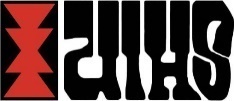 United Indian Health Services, Inc.IMMEDIATE RELEASE2024 BOARD OF DIRECTORS ELECTIONUnited Indian Health Services is seeking interested Indian Community Members in serving as potential Candidates to be members of the UIHS Board of Directors. Potential Candidates must reside in and around the UIHS Service area within one of the following areas:Area 1: in and around Del Norte County – A Primary and an Alternate to fill a three (3) year term.Area 2: in and around Orick, Trinidad, McKinleyville, and Blue Lake – An Alternate to fill the    remaining two (2) years of the 3-year term. Area 4: in and around Hoopa and Willow Creek – An Alternate to fill the remaining two (2) years of the    3-year term. Area 5: in and around Weitchpec, Johnsons, and Orleans – A Primary and an Alternate to fill a three    (3) year term.All interested Indian Community Members may request a Declaration of Candidacy packet at any UIHS Clinic site, by calling 707-825-4121 or 707-825-4136, or by downloading the form at the UIHS website at https://www.unitedindianhealthservices.org/uihs-board-elections/.  The Declaration of Candidacy forms must be postmarked no later than April 19, 2024 to:  UIHS Election Committee, PO Box 4238, Arcata, CA 95518.